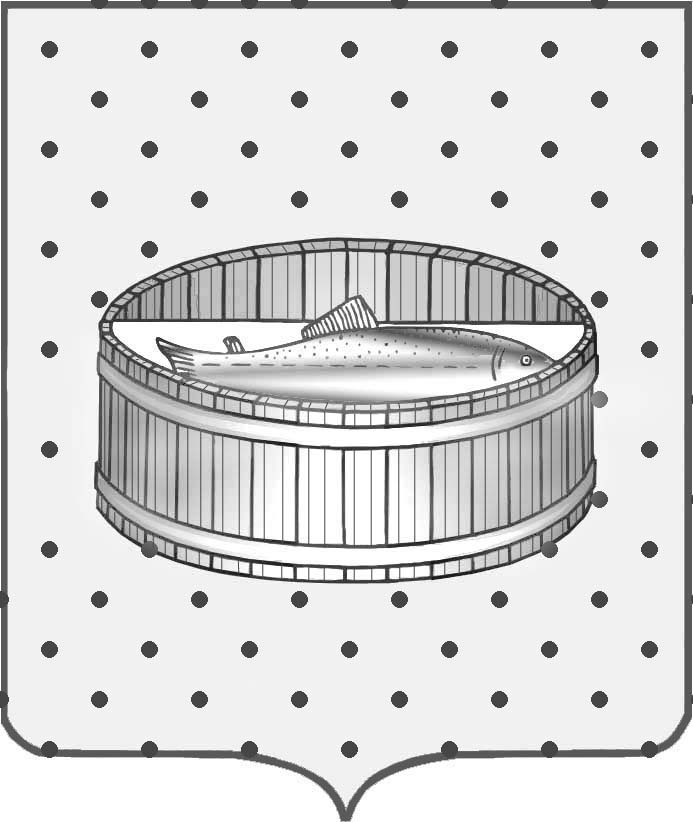 Ленинградская область                           Лужский муниципальный район Совет депутатов Лужского городского поселениятретьего созываРЕШЕНИЕ                                                               27 октября 2015 года    № 86                                                                         О внесении изменений в решение Совета депутатов Лужского городского поселения от 13.10.2014 № 8	В соответствии с личным заявлением депутата 15 избирательного округа Власова В.И., Совет депутатов Лужского городского поселения   РЕШИЛ:1. Внести изменение в решение Совета депутатов Лужского городского поселения от 13.10.2014 № 8 «Об утверждении персональных составов постоянных депутатских комиссий при Совете депутатов Лужского городского поселения»:1.1. Включить в состав постоянной депутатской комиссии по социальным вопросам (образование, здравоохранение, пенсионное обеспечение, социальная защита населения), охране общественного порядка, ГОиЧС:Власова В.И.  – депутата избирательного округа № 15.2. Настоящее решение  вступает в силу с момента принятия.Глава Лужского городского поселения,исполняющий полномочия председателя Совета депутатов	                                                                           В.Н. Степанов Разослано: Власов В.И., прокуратура